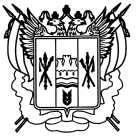 Российская ФедерацияРостовская областьЗаветинский  районмуниципальное образование «Фоминское сельское поселение»Собрание депутатов Фоминского  сельского поселенияР е ш е н и е            ПринятоСобранием депутатов                                                                 17 августа  2018 годаВ соответствии с Федеральным законом от 06.10.2003 № 131-ФЗ «Об общих принципах организации местного самоуправления в Российской Федерации», Градостроительным кодексом Российской Федерации, Уставом муниципального образования «Фоминское городское поселение», Собрание депутатов Фоминского сельского поселенияРЕШИЛО:1. Утвердить положение о порядке организации и проведения общественных обсуждений на территории Фоминского сельского поселения согласно приложению.2. Настоящее решение вступает в силу со дня его официального обнародования.6.  Контроль за выполнением настоящего решения возложить на постоянную мандатную комиссию.	Председатель Собрания депутатов -          глава Фоминского сельского поселения                                          Е.А.Бондаревхутор Фомин17  августа  2018 года№50 Приложение к решению Собрания депутатов  Фоминского сельского поселения от 17.08.2018 № 50ПОЛОЖЕНИЕ о порядке организации и проведения общественных обсужденийв Фоминском сельском поселении1. Общие положения1. Настоящее Положение о порядке организации и проведения общественных обсуждений в Фоминском сельском поселении (далее – Положение) определяет порядок организации и проведения общественных обсуждений на территории Фоминского сельского поселения по проектам генерального плана Фоминского сельского поселения, проектам правил землепользования и застройки, проектам планировки территории, проектам межевания территории, проектам правил благоустройства территорий, проектам, предусматривающим внесение изменений в один из указанных утвержденных документов, проектам решений о предоставлении разрешения на условно разрешенный вид использования земельного участка или объекта капитального строительства, проектам решений о предоставлении разрешения на отклонение от предельных параметров разрешенного строительства, реконструкции объектов капитального строительства.2. Участниками общественных обсуждений по проектам генеральных планов, проектам правил землепользования и застройки, проектам планировки территории, проектам межевания территории, проектам правил благоустройства территорий, проектам, предусматривающим внесение изменений в один из указанных утвержденных документов, являются граждане, постоянно проживающие на территории Фоминского сельского поселения, в отношении которой подготовлены данные проекты, правообладатели находящихся в границах этой территории земельных участков и (или) расположенных на них объектов капитального строительства, а также правообладатели помещений, являющихся частью указанных объектов капитального строительства.3. Участниками общественных обсуждений по проектам решений о предоставлении разрешения на условно разрешенный вид использования земельного участка или объекта капитального строительства, проектам решений о предоставлении разрешения на отклонение от предельных параметров разрешенного строительства, реконструкции объектов капитального строительства являются граждане, постоянно проживающие в пределах территориальной зоны, в границах которой расположен земельный участок или объект капитального строительства, в отношении которых подготовлены данные проекты, правообладатели находящихся в границах этой территориальной зоны земельных участков и (или) расположенных на них объектов капитального строительства, граждане, постоянно проживающие в границах земельных участков, прилегающих к земельному участку, в отношении которого подготовлены данные проекты, правообладатели таких земельных участков или расположенных на них объектов капитального строительства, правообладатели помещений, являющихся частью объекта капитального строительства, в отношении которого подготовлены данные проекты, а в случае, предусмотренном частью 3 статьи 39 Градостроительного кодекса Российской Федерации, также правообладатели земельных участков и объектов капитального строительства, подверженных риску негативного воздействия на окружающую среду в результате реализации данных проектов.4. Результаты общественных обсуждений учитываются при принятии градостроительных решений по вопросам, указанным в пункте 1 раздела 1 настоящего Положения.2. Порядок назначения, подготовки и проведения общественных обсуждений1. Общественные обсуждения проводятся по инициативе населения Фоминского сельского поселения, физических или юридических лиц, Собрания депутатов Фоминского сельского поселения, Председателя Собрания депутатов – главы Фоминского сельского поселения, Администрации Фоминского сельского поселения.2. Инициатива населения по проведению общественных обсуждений реализуется путем представления в Собрание депутатов Фоминского сельского поселения подписей не менее 3 процентов граждан в поддержку инициативы. 
Выступление с инициативой по вопросам, указанным в пункте 2 раздела 1 настоящего Положения, а также представление вышеуказанных подписей осуществляется инициативной группой в составе не менее 10 граждан Российской Федерации, проживающих на территории Фоминского сельского поселения, достигших 18 лет (далее – граждане). 3. С инициативой проведения общественных обсуждений по вопросам, указанным в пункте 3 раздела 1 настоящего Положения, может выступить физическое или юридическое лицо, заинтересованное в получении разрешения 
на условно разрешенный вид использования земельного участка или объекта капитального строительства, разрешения на отклонение от предельных параметров разрешенного строительства, реконструкции объектов капитального строительства. 4. Ходатайство о проведении общественных обсуждений (далее – ходатайство) по инициативе населения оформляется по форме согласно приложению № 1 
к настоящему Положению. Гражданином, поставившим свою подпись под ходатайством, указываются фамилия, имя, отчество (при наличии), год рождения (в возрасте 18 лет – число и месяц рождения), адрес места жительства (регистрации), паспортные данные или данные документа, его заменяющего. 5. Ходатайство по инициативе юридических лиц оформляется по форме согласно приложению № 2 к настоящему Положению.Представителем юридического лица, поставившим свою подпись 
под ходатайством, указываются наименование юридического лица, основной государственный регистрационный номер юридического лица, место нахождения и адрес юридического лица, фамилия, имя, отчество (при наличии) представителя юридического лица, паспортные данные представителя юридического лица, основание для представления интересов юридического лица (копия учредительных документов или доверенность). 6. Подпись ставится гражданином, представителем юридического лица собственноручно. 7. Представителем инициативной группы граждан, подавших ходатайство, может быть любой гражданин, подписавший ходатайство.Представителем юридического лица может быть руководитель юридического лица, либо лицо, признанное в соответствии с учредительными документами таковым. Представителем юридического лица также может быть иное лицо, действующее в его интересах на основании доверенности. Полномочия представителя юридического лица подтверждаются учредительными документами, удостоверяющими его статус, либо доверенностью.8. В поддержку проведения общественных обсуждений по инициативе 
 населения производится сбор подписей на подписных листах, которые изготавливаются инициативной группой самостоятельно по форме согласно приложению № 3 к настоящему Положению.9. Для принятия решения о назначении общественных обсуждений 
по инициативе населения Фоминского сельского поселения, физических или юридических лиц в Собрание депутатов Фоминского сельского поселения направляются:ходатайство с указанием вопросов (вопроса), направляемых на рассмотрение органу местного самоуправления или должностному лицу местного самоуправления;вопросы (вопрос), предлагаемые для вынесения на общественные обсуждения; подписные листы в случае, если инициатива проведения общественных обсуждений принадлежит населению.10. Вопрос о назначении общественных обсуждений должен быть рассмотрен Собранием депутатов Фоминского сельского поселения не позднее чем через 30 календарных дней со дня поступления ходатайства инициативной группы, физических или юридических лиц.11. Собранием депутатов Фоминского сельского поселения может быть отказано в назначении общественных обсуждений в следующих случаях:вопросы (вопрос), предлагаемые для вынесения, не находятся в компетенции органов местного самоуправления Фоминского сельского поселения;инициативная группа не собрала необходимого количества подписей граждан в поддержку инициативы проведения общественных обсуждений, принадлежащей населению.В случае принятия Собранием депутатов Фоминского сельского поселения решения об отказе в назначении общественных обсуждений данное решение направляется членам инициативной группы, физическим или юридическим лицам 
в течение 15 календарных дней со дня его принятия. В решении должны быть указаны причины отказа в назначении общественных обсуждений.12. Общественные обсуждения по инициативе населения Фоминского сельского поселения, физических или юридических лиц, Собрания депутатов Фоминского сельского поселения, Председателя Собрания депутатов – главы Фоминского сельского поселения назначаются решением Собрания депутатов Фоминского сельского поселения, по инициативе Администрации Фоминского сельского поселения – постановлением Администрации Фоминского сельского поселения.13. Правовой акт о назначении общественных обсуждений не позднее чем 
за 10 календарных дней до дня проведения общественных обсуждений подлежит опубликованию в порядке, установленном Уставом муниципального образования «Фоминское сельское поселение» (далее – Устав) для официального опубликования муниципальных правовых актов.14. В правовом акте о назначении общественных обсуждений указываются:наименование проекта, подлежащего рассмотрению на общественных обсуждениях (далее – проект);дата и время начала проведения общественного обсуждения; места размещения проекта и информационных материалов к нему;наименование и электронный адрес официального сайта Администрации Фоминского сельского поселения в информационно-коммуникационной сети «Интернет» (далее – официальный сайт) и (или) государственной или муниципальной информационной системы, обеспечивающей проведение общественных обсуждений с использованием информационно-телекоммуникационной сети «Интернет», либо регионального портала государственных и муниципальных услуг (далее – информационные системы), 
в которых размещен проект и информационные материалы к нему; дата размещения на официальном сайте и (или) в информационных системах проекта и информационных материалов к нему; дата, место открытия экспозиции или экспозиций проекта и график его (их) работы; дата, место, время проведения консультирования посетителей экспозиции; порядок, сроки приема предложений и замечаний по вопросу, вынесенному на общественные обсуждения; информация об организаторе общественных обсуждений – представителе органа местного самоуправления Фоминского сельского поселения, отраслевом (функциональном) органе Администрации Фоминского сельского поселения, комиссии по подготовке правил землепользования и застройки в Фоминском сельском поселении или ином коллегиальном совещательном органе 
при Администрации Фоминского сельского поселения, уполномоченном выступать организатором общественных обсуждений в Фоминском сельском поселении (далее – организатор). 15. Общественные обсуждения начинаются не позднее, чем через 10 календарных дней со дня опубликования правового акта о назначении общественных обсуждений. 16. Организатор оповещает участников о начале общественных обсуждений по форме согласно приложению № 4 к настоящему Положению.Оповещение о начале общественных обсуждений подлежит опубликованию 
в порядке, установленном Уставом для официального опубликования муниципальных правовых актов, иной официальной информации не позднее чем 
за 7 дней до размещения проекта и информационных материалов к нему 
на официальном сайте и (или) в информационных системах.Оповещение о начале общественных обсуждений размещается 
на информационных стендах, оборудованных около здания Администрации Фоминского сельского поселения, в местах массового скопления граждан и в иных местах, расположенных на территории Фоминского сельского поселения, в отношении которой подготовлены соответствующие проекты, и (или) в границах территориальных зон и (или) земельных участков, в пределах которых проводятся общественные обсуждения, иными способами, обеспечивающими доступ участников общественных обсуждений к указанной информации.17. Информационные стенды, на которых размещается оповещение о начале общественных обсуждений, должны быть максимально заметны, хорошо просматриваемы, функциональны.18. Организатор со дня размещения проекта на официальном сайте и (или) в информационных системах и в течение всего периода проведения общественных обсуждений открывает экспозицию или экспозиции проекта. 19. Вход в здание должен быть оборудован информационной табличкой (вывеской), содержащей информацию о наименовании, режиме работы экспозиции, а также о телефонных номерах справочной службы.20. Организатор в ходе работы экспозиции организует консультирование посетителей экспозиции и распространение материалов о проекте. Консультирование посетителей экспозиции проводится представителями организатора и (или) разработчиками проекта согласно графику, установленному в правовом акте о назначении общественных обсуждений, но не позднее, чем за 14 дней до дня оформления заключения о результатах общественных обсуждений (далее – заключение).21. Организатор ведет учет посетителей экспозиции проекта посредством записи в журнале регистрации участников общественных обсуждений по форме согласно приложению № 5 к настоящему Положению.22. Участники общественных обсуждений, прошедшие в соответствии с частью 12 статьи 51 Градостроительного кодекса Российской Федерации идентификацию, в период размещения проекта и информационных материалов к нему на официальном сайте и (или) в информационных системах и проведения экспозиции или экспозиций такого проекта, имеют право вносить организатору свои предложения и замечания, которые подлежат включению в протокол общественных обсуждений (далее – протокол).23. Не требуется предоставление указанных в части 12 статьи 51 Градостроительного кодекса Российской Федерации документов, подтверждающих сведения об участниках общественных обсуждений, если данными лицами вносятся предложения и замечания, касающиеся проекта, подлежащего рассмотрению 
на общественных обсуждениях, посредством официального сайта или информационных систем (при условии, что эти сведения содержатся на официальном сайте или информационных системах). При этом для подтверждения сведений, указанных в части 12 статьи 51 Градостроительного кодекса Российской Федерации, может использоваться единая система идентификации и аутентификации. 24. Участники имеют право вносить предложения и замечания, касающиеся проекта:на официальном сайте и (или) в информационных системах, в которых размещен проект и информационные материалы к нему;в письменной форме в адрес организатора;посредством записи в журнале регистрации участников общественных обсуждений.25. Обработка персональных данных участников общественных обсуждений осуществляется с учетом требований, установленных Федеральным законом 
от 27.07.2006 № 152-ФЗ «О персональных данных».26. Предложения и замечания, внесенные на общественных обсуждениях, подлежат регистрации в журнале регистрации участников общественных обсуждений, а также обязательному рассмотрению организатором.27. Предложения и замечания, внесенные на общественных обсуждениях, 
не рассматриваются в случае выявления факта представления участником общественных обсуждений недостоверных сведений о его идентификации.3. Итоговые документы общественных обсужденийОрганизатор по результатам проведения общественных обсуждений 
в течение 7 дней со дня окончания общественных обсуждений готовит протокол 
по форме согласно приложению № 6 к настоящему Положению. В протоколе должны быть указаны:дата оформления протокола;информация об организаторе;информация, содержащаяся в опубликованном оповещении о начале общественных обсуждений, дата и источник его опубликования;информация о сроке, в течение которого принимались предложения и замечания участников общественных обсуждений, о территории, в пределах которой проводились общественные обсуждения;все предложения и замечания участников общественных обсуждений с разделением на предложения и замечания граждан, являющихся участниками общественных обсуждений и постоянно проживающих на территории, в пределах которой проводятся общественные обсуждения, и предложения и замечания иных участников общественных обсуждений. К протоколу прилагается журнал регистрации участников общественных обсуждений.В случае если общественные обсуждения назначаются решением Собрания депутатов Фоминского сельского поселения, то протокол подписывает председатель Собрания депутатов – глава Фоминского сельского поселения, 
если общественные обсуждения назначаются постановлением Администрации Фоминского сельского поселения, то протокол подписывает глава Администрации Фоминского сельского поселения.5. В течение 7 дней со дня подписания протокола организатор осуществляет подготовку заключения по форме согласно приложению № 7 к настоящему Положению.6. В заключении должны быть указаны:дата оформления заключения;наименование проекта;сведения о количестве участников общественных обсуждений, которые приняли участие в общественных обсуждениях;реквизиты протокола, на основании которого подготовлено заключение;содержание внесенных предложений и замечаний участников общественных обсуждений с разделением на предложения и замечания граждан, являющихся участниками общественных обсуждений и постоянно проживающих на территории, в пределах которой проводятся общественные обсуждения, и предложения и замечания иных участников общественных обсуждений. В случае внесения несколькими участниками общественных обсуждений одинаковых предложений и замечаний допускается обобщение таких предложений и замечаний;аргументированные рекомендации организатора о целесообразности или нецелесообразности учета внесенных участниками общественных обсуждений предложений и замечаний и выводы по результатам общественных обсуждений.7. В случае если общественные обсуждения назначаются решением Собрания депутатов Фоминского сельского поселения, то заключение подписывает председатель Собрания депутатов – глава Фоминского сельского поселения, 
если общественные обсуждения назначаются постановлением Администрации Фоминского сельского поселения, то заключение подписывает глава Администрации Фоминского сельского поселения.8. Заключение публикуется в порядке, установленном Уставом для официального опубликования муниципальных правовых актов, иной официальной информации и размещается на официальном сайте и (или) в информационных системах.9. В случае если общественные обсуждения назначены решением Собрания депутатов Фоминского сельского поселения, то протокол и заключение, а также поступившие предложения и материалы направляются в Собрание депутатов Фоминского сельского поселения, если постановлением Администрации Фоминского сельского поселения – в Администрацию Фоминского сельского поселения для последующего хранения вышеуказанных документов согласно законодательству об архивном деле в Российской Федерации.4. Сроки проведения общественных обсуждений1. Срок проведения общественных обсуждений по проектам генеральных планов со дня опубликования оповещения о начале общественных обсуждений до дня опубликования заключения не может быть менее 1 месяца и более 3 месяцев.2. Срок проведения общественных обсуждений по проектам правил землепользования и застройки составляет не менее 2 и не более 4 месяцев со дня опубликования такого проекта.3. Срок проведения общественных обсуждений не может быть более чем 1 месяц в случае подготовки изменений в правила землепользования и застройки в части внесения изменений в градостроительный регламент, установленный для конкретной территориальной зоны.4. Срок проведения общественных обсуждений по проектам планировки территории, проектам межевания территории со дня опубликования оповещения о начале общественных обсуждений до дня опубликования заключения о результатах общественных обсуждений не может быть менее 1 месяца и более 3 месяцев.5. Срок проведения общественных обсуждений по проектам правил благоустройства со дня опубликования оповещения о начале общественных обсуждений до дня опубликования заключения не может быть менее 1 месяца и более 3 месяцев.6. Срок проведения общественных обсуждений по проектам решений о предоставлении разрешения на условно разрешенный вид использования земельного участка или объекта капитального строительства со дня оповещения участников общественных обсуждений до дня опубликования заключения не может быть более 1 месяца.Ведущий специалист по общим вопросам			Л.В.КучеренкоПриложение № 1к Положению о порядке организации 
и проведения общественных обсуждений в Фоминском 
сельском поселенииХодатайствоо проведении общественных обсужденийМы, нижеподписавшиеся, предлагаем провести общественные обсуждения 
по вопросу:________________________________________________________________________(вопросы (вопрос), предлагаемые для вынесения на общественные обсуждения, направляемые на рассмотрение органу местного самоуправления или должностному лицу местного самоуправления Фоминского сельского поселения)Приложение:Ходатайство заверяю: ________________________________________________________________________(фамилия, имя, отчество (полностью), адрес места жительства, серия и номер, дата выдачи паспорта или заменяющего его документа лица, являющегося руководителем инициативной группы)Приложение № 2к Положению о порядке организации 
и проведения общественных обсуждений в Фоминском 
сельском поселенииХодатайствоо проведении общественных обсужденийМы, нижеподписавшиеся, предлагаем провести общественные обсуждения 
по вопросу:________________________________________________________________________(вопросы (вопрос), предлагаемые для вынесения на общественные обсуждения, направляемые на рассмотрение органу местного самоуправления или должностному лицу местного самоуправления Фоминского сельского поселения)Приложение:Ходатайство заверяю: ________________________________________________________________________(фамилия, имя, отчество (полностью), адрес места жительства, серия и номер, дата выдачи паспорта или заменяющего его документа лица, являющегося руководителем инициативной группы)Приложение № 3к Положению о порядке организации 
и проведения общественных обсуждений в Фоминском 
сельском поселенииПодписной листМы, нижеподписавшиеся, поддерживаем предложение инициативной группы граждан, проживающих на территории Фоминского сельского поселения, 
о вынесении на общественные обсуждения вопросов (вопроса):________________________________________________________________________________________________________________________________________________(вопросы (вопрос), предлагаемые для вынесения на общественные обсуждения, направляемые на рассмотрение органу местного самоуправления или должностному лицу местного самоуправления Фоминского сельского поселения)Подписной лист заверяю: ________________________________________________________________________(фамилия, имя, отчество (полностью), адрес места жительства, серия и номер, дата выдачи паспорта или заменяющего его документа лица, являющегося руководителем инициативной группы)Приложение № 4к Положению о порядке организации 
и проведения общественных обсуждений в Фоминском 
сельском поселенииОповещение о начале общественных обсужденийВ целях соблюдения права человека на благоприятные условия жизнедеятельности, прав и законных интересов правообладателей земельных участков и объектов капитального строительства, в соответствии с Положением 
о порядке организации и проведения общественных обсуждений, утвержденным решением Собрания депутатов Фоминского сельского поселения 
от __._______.2018 № ___, проводятся общественные обсуждения по проекту:___________________________________________________________________(наименование проекта, подлежащего рассмотрению на общественных обсуждениях)Информационные материалы к проекту:______________________________________________________________________________________________________________________________________Организатор общественных обсуждений:___________________________________________________________________(наименование организатора общественных обсуждений)___________________________________________________________________(адрес место нахождения организатора общественных обсуждений, телефон)___________________________________________________________________(Ф.И.О., должность представителя организатора общественных обсуждений)Срок проведения общественных обсуждений: с «__» ____ ____г. по «__» ____ ____г.Размещение проекта:официальный сайт/
информационные системы ________________________________________________,(адрес)информационный стенд___________________________________________________,(адрес)Экспозиция проекта:Период проведения экспозиции: с «__» ____ ____ г. по «__»____ ____ г.Адрес размещения экспозиции: ____________________________________________.Консультирование посетителей экспозиции проекта:Дата (время): «___» ____ ____ г. с ___ час. по ___ час.Место проведения: ________________________________________________________________________(адрес)Представитель организатора общественных обсуждений ________________________________________________________________________(Ф.И.О.)Представитель разработчика проекта ________________________________________________________________________(Ф.И.О.)Прием предложений и замечаний: с «__» ____ ____ г. по «__» ____ ____ г.Приложение № 5к Положению о порядке организации 
и проведения общественных обсуждений в Фоминском 
сельском поселенииЖурнал регистрации участников общественных обсужденийПриложение № 6к Положению о порядке организации 
и проведения общественных обсуждений в Фоминском 
сельском поселенииПротокол общественных обсуждений___________________________________________________________________(наименование проекта, рассмотренного на общественных обсуждениях)№ ____    «___» ____ ____ г.Организатор общественных обсуждений: ________________________________________________________________________Территория, в пределах которой проводятся общественные обсуждения: ________________________________________________________________________Оповещение о проведении общественных обсуждений:Дата «____» ____ ____ г.,источник опубликования ________________________________________________________________________,официальный сайт/
информационные системы ________________________________________________,(адрес)информационный стенд___________________________________________________,(адрес)Срок проведения общественных обсуждений: с «__» ____ ___ г. по «__» ____ ___г.Экспозиция проекта:Период проведения экспозиции: с «__» ____ ____ г. по «__» ____ ____ г.Адрес размещения экспозиции: ________________________________________________________________________.Консультирование посетителей экспозиции:Дата (время): «___» ____ ____ г. с ___ час. по ___ час.Место проведения: ________________________________________________________________________
(адрес)Представитель организатора общественных обсуждений ________________________________________________________________________(Ф.И.О., наименование должности)Представитель разработчика проекта ________________________________________________________________________(Ф.И.О., наименование должности)Прием предложений и замечаний:Период приема: с «___» ____ ____ г. по «___» ____ ____ г.Поступившие предложения и замечания граждан, являющихся участниками общественных обсуждений и постоянно проживающих на территории, в пределах которой проводятся общественные обсуждения:Поступившие предложения и замечания иных участников общественных обсуждений:Приложение:Перечень принявших участие в рассмотрении проекта участников общественных обсуждений.Предложения и замечания участников общественных обсуждений по проекту.Приложение № 7к Положению о порядке организации 
и проведения общественных обсуждений в Фоминском 
сельском поселенииЗаключение о результатах общественных обсуждений________________________________________________________________________(наименование проекта, рассмотренного на общественных обсуждениях)_______________________________________________________________________(реквизиты правового акта о назначении общественных обсуждений)Инициатор общественных обсуждений ______________________________________Протокол общественных обсуждений  от «___» ______________ № ______________Количество участников общественных обсуждений ________________________________________________________________________Предложения и замечания граждан, являющихся участниками общественных обсуждений и постоянно проживающих на территории, в пределах которой проводятся общественные обсуждения:________________________________________________________________________Предложения и замечания иных участников общественных обсуждений:________________________________________________________________________Рекомендации организатора общественных обсуждений:Выводы по результатам общественных обсуждений:________________________________________________________________________Об утверждении положения о порядке организации и проведения общественных обсуждений на территории Фоминского сельского поселения№п/пФамилия, имя, отчество 
(при наличии)Год рождения(в возрасте18 лет – числои месяц рождения)Адрес места жительства (регистрации) Серия и номер паспорта или заменяющегоего документаПодписьДата внесенияподписи12_________________________________(дата направления ходатайства 
в Собрание депутатов Фоминского сельского поселения: (число/месяц/год)№п/пНаименование юридического лицаОсновной государственный регистрационный номер юридического лицаМесто нахождения и адрес юридичес-кого лицаФамилия, имя, отчество (при наличии) представителя юридического лица Серия и номер паспорта представителя юридического лица Сведения о предъявлении документов, подтверждающих правомочность представителя юридического лица (копия учредительных документов или 
доверенность)ПодписьДата внесенияподписи1_________________________________(дата направления ходатайства 
в Собрание депутатов Фоминского сельского поселения: (число/месяц/год)№п/пФамилия, имя, отчество (полностью)Год рождения
(в возрасте18 лет – число 
и месяц рождения)Адрес места жительстваСерия и номер паспортаили заменяющего его документаПодписьДата внесенияподписи12№ п/пФамилия, имя, отчество 
(при наличии)Дата рожденияАдрес места жительства (регистрации)Предложения и замечания________________________________________________________(должностное лицо, уполномоченное на подписание протокола общественных обсуждений)(Ф.И.О.)________________________________________________________(должностное лицо, уполномоченное на подписание протокола общественных обсуждений)(Ф.И.О.)